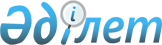 Об утверждении перечня, форм и периодичности представления отчетности профессиональными и аудиторскими организациями, а также формы информации по страхованию гражданско-правовой ответственности аудиторской организации
					
			Утративший силу
			
			
		
					Приказ Министра финансов Республики Казахстан от 26 марта 2015 года № 216. Зарегистрирован в Министерстве юстиции Республики Казахстан 29 апреля 2015 года № 10877. Утратил силу приказом Министра финансов Республики Казахстан от 19 января 2017 года № 34
      Сноска. Утратил силу приказом Министра финансов РК от 19.01.2017 № 34 (вводится в действие со дня его первого официального опубликования).

      Сноска. В заголовок приказа внесено изменение на государственном языке, текст на русском языке не меняется приказом Министра финансов РК от 04.08.2016 № 428 (вводится в действие со дня его первого официального опубликования).
       В соответствии с подпунктом 13) статьи 7 и подпунктом 8) пункта 2 статьи 21 Закона Республики Казахстан от 20 ноября 1998 года "Об аудиторской деятельности", ПРИКАЗЫВАЮ: 
      1. Утвердить прилагаемые:
      1) перечень и периодичность представления отчетности профессиональными аудиторскими и аудиторскими организациями согласно приложению 1 к настоящему приказу;
      2) форму полугодового отчета о деятельности профессиональной аудиторской организации согласно приложению 2 к настоящему приказу;
      3) форму ежегодного отчета о проведении профессиональной аудиторской организацией курсов повышения квалификации аудиторов и выдачи сертификатов согласно приложению 3 к настоящему приказу;
      4) исключен приказом Министра финансов РК от 04.08.2016 № 428 (вводится в действие со дня его первого официального опубликования);
      5) форму ежеквартального отчета о соответствии минимальным требованиям аудиторских организаций, которые проводят обязательный аудит согласно приложению 5 к настоящему приказу;
      6) форму ежеквартального отчета по основным показателям деятельности аудиторских организаций* согласно приложению 5 к настоящему приказу;
      7) форму ежеквартального отчета о проведенном внешнем контроле качества профессиональной аудиторской организацией согласно приложению 6 к настоящему приказу;
      8) форму ежегодного отчета аудиторской организации о соответствии квалификационным требованиям к аудиторской деятельности согласно приложению 8 к настоящему приказу;
      9) форму информации по страхованию гражданско-правовой ответственности аудиторской организации согласно приложению 9 к настоящему приказу.
      Сноска. Пункт 1 с изменениями, внесенными приказом Министра финансов РК от 04.08.2016 № 428 (вводится в действие со дня его первого официального опубликования).


       1-1. Профессиональные аудиторские организации и аудиторские организации представляют отчетность в электронном формате.
      Сноска. Приказ дополнен пунктом 1-1 в соответствии с приказом Министра финансов РК от 04.08.2016 № 428 (вводится в действие со дня его первого официального опубликования).


       2. Департаменту методологии бухгалтерского учета и аудита Министерства финансов Республики Казахстан (Бектурова А.Т.) в установленном законодательством порядке обеспечить:
      1) государственную регистрацию настоящего приказа в Министерстве юстиции Республики Казахстан;
      2) в течение десяти календарных дней после государственной регистрации в Министерстве юстиции Республики Казахстан его направление на официальное опубликование в периодичных печатных изданиях и информационно-правовой системе "Әділет";
      3) размещение настоящего приказа на интернет-ресурсе Министерства финансов Республики Казахстан.
      3. Настоящий приказ вводится в действие со дня его первого официального опубликования.
      Сноска. Приложение 1 в редакции приказа Министра финансов РК от 04.08.2016 № 428 (вводится в действие со дня его первого официального опубликования).  Перечень и периодичность представления отчетности
профессиональными аудиторскими и аудиторскими организациями
      Сноска. Приложение 2 в редакции приказа Министра финансов РК от 04.08.2016 № 428 (вводится в действие со дня его первого официального опубликования).
       Форма  Полугодовой отчет о деятельности
профессиональной аудиторской организации
      Год ________
      Полугодие _______
      БИН профессиональной аудиторской организации ___________________
      Наименование профессиональной аудиторской организации___________
      Юридический адрес, телефон _____________________________________
      Фактический адрес, телефон _____________________________________
      Руководитель организации
      Сведения о количестве аудиторов
      Сведения о количестве аудиторских организаций
      Структура профессиональной аудиторской организации
      продолжение таблицы
      Руководитель профессиональной
      аудиторской организации __________ __________________________
      Подпись (Ф.И.О. (при его наличии))
      Сноска. Приложение 3 в редакции приказа Министра финансов РК от 04.08.2016 № 428 (вводится в действие со дня его первого официального опубликования).
       Форма Ежегодный отчет о проведении профессиональной
аудиторской организацией курсов повышения квалификации
аудиторов и выдачи сертификатов
      Год ____________________________________
      БИН профессиональной аудиторской организации _______________________
      Наименование профессиональной аудиторской организации ______________
      Руководитель профессиональной
      аудиторской организации __________ ____________________________
       Подпись (Ф.И.О. (при его наличии))
       Форма Ежегодный отчет по основным показателям
деятельности аудиторских организаций, членов
профессиональных аудиторских организаций*
      Сноска. Приложение 4 исключено приказом Министра финансов РК от 04.08.2016 № 428 (вводится в действие со дня его первого официального опубликования).
      Сноска. Приложение 5 в редакции приказа Министра финансов РК от 04.08.2016 № 428 (вводится в действие со дня его первого официального опубликования).
       Форма Ежеквартальный отчет о соответствии
минимальным требованиям аудиторских организаций,
которые проводят обязательный аудит
      Год _______________
      Квартал ___________
      БИН профессиональной аудиторской организации ________________________
      Наименование профессиональной аудиторской организации _______________
      продолжение таблицы
      Примечание: столбцы 9, 10, 11, 12 – заполняются при проведении
      обязательного аудита национальных компаний, национальных холдингов,
      национальных управляющих холдингов;
      столбцы 13, 14, 15- заполняются при проведении обязательного аудита
      финансовых организаций и АО "Банк Развития Казахстана".
      Руководитель профессиональной
      аудиторской организации __________ ___________________________
       Подпись (Ф.И.О. (при его наличии))
      Сноска. Приложение 6 в редакции приказа Министра финансов РК от 04.08.2016 № 428 (вводится в действие со дня его первого официального опубликования).
       Форма  Ежеквартальный отчет по основным
показателям деятельности аудиторских организаций*
      Год _______________
      Квартал ___________
      БИН аудиторской организации ______________________________________
      Наименование аудиторской организации _____________________________
      * Все поля обязательны для заполнения
      Руководитель аудиторской организации __________ _____________________
       Подпись (Ф.И.О.(при его наличии)
      Сноска. Приложение 7 в редакции приказа Министра финансов РК от 04.08.2016 № 428 (вводится в действие со дня его первого официального опубликования).
       Форма  Ежеквартальный отчет о проведенном внешнем контроле
качества профессиональной аудиторской организацией
      Год ___________________________________
      Квартал _______________________________
      БИН профессиональной аудиторской организации ________________________
      Наименование профессиональной аудиторской организации _______________
      Руководитель профессиональной
      аудиторской организации __________ _______________________________
       Подпись (Ф.И.О. (при его наличии))
      Сноска. Приложение 8 в редакции приказа Министра финансов РК от 04.08.2016 № 428 (вводится в действие со дня его первого официального опубликования).  Ежегодный отчет
аудиторской организации о соответствии
квалификационным требованиям к аудиторской деятельности
      Год ________________________________
      БИН аудиторской организации __________________________
      Наименование аудиторской организации _________________
      Руководитель организации
      Наличие административных взысканий, связанных
       с нарушениями законодательства об аудиторской деятельности
      Доля в уставном капитале аудиторской организации,
      принадлежащая аудиторам и (или) иностранным аудиторским организациям
      Наличие изменений в учредительных документах
      за отчетный период (заполняется при наличии)
      Численный состав аудиторской организации
      Аудиторы, работающие в организации, и сведения
       о повышении квалификации аудиторов, работающих в организации
      Членство в профессиональной аудиторской организации
      Данные о филиалах аудиторской организации
      Руководитель аудиторской организации ________ _______________________
       Подпись (Ф.И.О. (при его наличии))
      Сноска. Приложение 9 в редакции приказа Министра финансов РК от 04.08.2016 № 428 (вводится в действие со дня его первого официального опубликования).
       Форма  Информация по страхованию гражданско-правовой
ответственности аудиторской организации
      БИН аудиторской организации _________________________________________
      Наименование аудиторской организации ________________________________
      * Прикрепить копию договора гражданско-правовой ответственности
      Руководитель аудиторской организации ________ _______________________
       Подпись (Ф.И.О. (при его наличии))
					© 2012. РГП на ПХВ «Институт законодательства и правовой информации Республики Казахстан» Министерства юстиции Республики Казахстан
				
Министр финансов
Республики Казахстан
Б. СултановПриложение 1
к приказу Министра финансов
Республики Казахстан
от 26 марта 2015 года № 216
№

п/п
Наименование отчета
Срок представления
1
2
3
Профессиональные аудиторские организации
Профессиональные аудиторские организации
Профессиональные аудиторские организации
1
Полугодовой отчет о деятельности профессиональной аудиторской организации
до 15 числа месяца, следующего за отчетным периодом
2
Ежегодный отчет о проведении профессиональной аудиторской организацией курсов повышения квалификации аудиторов и выдачи сертификатов
до 1 марта года, следующего за отчетным периодом
3
Ежеквартальный отчет о соответствии минимальным требованиям аудиторских организаций, которые проводят обязательный аудит
до 15 числа месяца, следующего за отчетным периодом
4
Ежеквартальный отчет о проведенном внешнем контроле качества профессиональной аудиторской организацией
до 15 числа месяца, следующего за отчетным периодом
Аудиторские организации
Аудиторские организации
Аудиторские организации
5
Ежеквартальный отчет по основным показателям деятельности аудиторских организаций*
до 15 числа месяца, следующего за отчетным периодом
6
Ежегодный отчет аудиторской организации о соответствии квалификационным требованиям к аудиторской деятельности
до 1 марта года, следующего за отчетным периодом
7
Информация по страхованию гражданско-правовой ответственности аудиторской организации
в течение 15 рабочих дней с даты заключения договора обязательного страхования гражданско-правовой ответственностиПриложение 2
к приказу Министра финансов
Республики Казахстан
от 26 марта 2015 года № 216
ИИН руководителя организации
Ф.И.О. (при его наличии) руководителя организации
Должность
Номер выдачи квалификационного свидетельства "аудитор"
Дата выдачи квалификационного свидетельства "аудитор"
№

п/п
Ф.И.О. (при его наличии) аудитора
ИИН аудитора
Наименование аудиторской организации, в которой работает аудитор
БИН аудиторской организации
Адрес, местожительства, телефон
Адрес, местожительства, телефон
Номер квалификационного свидетельства "аудитор"
Дата выдачи квалификационного свидетельства "аудитор"
Организация, выдавшая квалификационное свидетельство "аудитор"
Дата вступления в профессиональную аудиторскую организацию
Дата выбытия из профессиональной аудиторской организации
№

п/п
Ф.И.О. (при его наличии) аудитора
ИИН аудитора
Наименование аудиторской организации, в которой работает аудитор
БИН аудиторской организации
регион
Полный адрес, телефон
Номер квалификационного свидетельства "аудитор"
Дата выдачи квалификационного свидетельства "аудитор"
Организация, выдавшая квалификационное свидетельство "аудитор"
Дата вступления в профессиональную аудиторскую организацию
Дата выбытия из профессиональной аудиторской организации
1
2
3
4
5
6
7
8
9
10
11
12
№

п/п
Наименование аудиторской организации
БИН аудиторской организации
Юридический адрес, телефон
Юридический адрес, телефон
Серия лицензии на осуществление аудиторской деятельности (при наличии)
Номер лицензии на осуществление аудиторской деятельности
Дата выдачи лицензии на осуществление аудиторской деятельности
Дата вступления в профессиональную аудиторскую организацию
Дата выбытия из профессиональной аудиторской организации
№

п/п
Наименование аудиторской организации
БИН аудиторской организации
регион
Полный адрес, телефон
Серия лицензии на осуществление аудиторской деятельности (при наличии)
Номер лицензии на осуществление аудиторской деятельности
Дата выдачи лицензии на осуществление аудиторской деятельности
Дата вступления в профессиональную аудиторскую организацию
Дата выбытия из профессиональной аудиторской организации
1
2
3
4
5
6
7
8
9
10
№

п/п
Наименование подразделения профессиональной аудиторской организации
ИИН руководителя подразделения
Ф.И.О. (при его наличии) руководителя подразделения
Наименование должности
Номер квалификационного свидетельства "аудитор"
Дата выдачи квалификационного свидетельства "аудитор"
Организация выдавшая квалификационное свидетельство "аудитор"
1
2
3
4
5
6
7
8
Контактный телефон
ИИН аудитора
Ф.И.О. (при его наличии)

аудитора
Номер квалификационного свидетельства
Дата выдачи квалификационного свидетельства
Опыт работы в области аудита
9
10
11
12
13
14Приложение 3
к приказу Министра финансов
Республики Казахстан
от 26 марта 2015 года № 216
№

п/п
Период проведения повышения квалификации аудиторов
Форма проведения повышения квалификации аудиторов
Место проведения повышения квалификации аудиторов
Наименование темы
Коли-

чество часов
Количество аудиторов, получивших сертификат о прохождении курсов
Аудиторы, прошедшие повышение квалификации
Аудиторы, прошедшие повышение квалификации
Аудиторские организации, в которых работают аудиторы, прошедшие повышение квалификации
Аудиторские организации, в которых работают аудиторы, прошедшие повышение квалификации
№

п/п
Период проведения повышения квалификации аудиторов
Форма проведения повышения квалификации аудиторов
Место проведения повышения квалификации аудиторов
Наименование темы
Коли-

чество часов
Количество аудиторов, получивших сертификат о прохождении курсов
ИИН
Ф.И.О. (при его наличии)
БИН
Наименование
1
2
3
4
5
6
7
8
9
10
11Приложение 4
к приказу Министра финансов
Республики Казахстан
от 26 марта 2015 года № 216Приложение 5
к приказу Министра финансов
Республики Казахстан
от 26 марта 2015 года № 216
по обязательному аудиту организаций
по обязательному аудиту организаций
по обязательному аудиту организаций
по обязательному аудиту организаций
по обязательному аудиту организаций
по обязательному аудиту организаций
по обязательному аудиту организаций
№

п/п
Наименование аудиторской организации
БИН аудиторской организации
Количество аудиторов в составе аудиторской организации
Номер договора обязательного страхования гражданско-правовой ответственности аудиторской организации и дата выдачи
Номер заключения по результатам внешнего контроля качества и дата выдачи, с указанием оценки
Административные взыскания в течение последнего года
Количество проведенных обязательных аудитов
1
2
3
4
5
6
7
8
по обязательному аудиту национальных

компаний, национальных холдингов,

национальных управляющих холдингов

(при наличии)
по обязательному аудиту национальных

компаний, национальных холдингов,

национальных управляющих холдингов

(при наличии)
по обязательному аудиту национальных

компаний, национальных холдингов,

национальных управляющих холдингов

(при наличии)
по обязательному аудиту национальных

компаний, национальных холдингов,

национальных управляющих холдингов

(при наличии)
по обязательному аудиту финансовых организаций и АО "Банк Развития Казахстана"

(при наличии)
по обязательному аудиту финансовых организаций и АО "Банк Развития Казахстана"

(при наличии)
по обязательному аудиту финансовых организаций и АО "Банк Развития Казахстана"

(при наличии)
срок занятия аудиторской деятельностью руководителя аудиторской организации (не менее 5 лет)
количество организаций, в которых проведен аудит в соответствии с МСФО (не менее 10)
количество специалистов, имеющих сертификат профессионального бухгалтера (не менее 2)
количество проведенных обязательных аудитов
Ф.И.О. (при его наличии) руководителя группы, имеющий квалификационное свидетельство "аудитор" с опытом работы в области аудита финансовых организаций в течение 3 лет из последних 5
Ф.И.О. (при его наличии) специалистов, имеющих одну из полных квалификаций Certified Public Accountant (CPA), The Association of Chartered Certified Acоcountants (ACCA), The Chartered Institute of ManҒagement Accountants (CIMA), The Institute of Chartered Accountants in England and Wales (ICAEW) в области бухгалтерского учета и аудита либо квалификацию "аудитор" с опытом работы в области аудита финансовых организаций в течении 2 (двух) лет из последних пяти (не менее 2)
количество проведенных обязательных аудитов
9
10
11
12
13
14
15Приложение 6
к приказу Министра финансов
Республики Казахстан
от 26 марта 2015 года № 216
Количество лет ведения аудиторской

деятельности:

1) менее 1 года

2) 1-2 года

3) 3-4 года

4) 5 и более лет
 

х

х

х

х
Количество работников, участвующих в проведении аудита финансовой отчетности (единиц), из них:
1) с квалификационным свидетельством "аудитор" (единиц)
2) без квалификационного свидетельства "аудитор" (единиц)
Доходы от деятельности, всего
Доходы от проведенного аудита финансовой отчетности, всего
Количество клиентов (единиц)
Всего выдано аудиторских отчетов

по финансовой отчетности (единиц),

из них:
1) с немодифицированным мнением
2) с модифицированным мнением, в том числе:
а) с оговоркой
б) отрицательных
в) с отказом от выражения мнения
Всего выдано иных заключений, актов и другое (единиц),

из них:
1) по аудиту специального назначения
2) иныеПриложение 7
к приказу Министра финансов
Республики Казахстан
от 26 марта 2015 года № 216
№

п/п
Аудиторские организации, в которых проведен внешний контроль качества
БИН аудиторской организации
Пред-

ыдущая дата проведения внешнего контроля качества
Выдача заключения
Выдача заключения
Результат проведения внешнего контроля качества (оценка)
Выявлен

ные нарушения (при наличии указывают

ся по сущестсву и вкратце)
Установленный срок устранения нарушений (при наличии)
Информация об исполнении устранения нарушений (при наличии)
Дата обжалования заключения (при наличии)
№

п/п
Аудиторские организации, в которых проведен внешний контроль качества
БИН аудиторской организации
Пред-

ыдущая дата проведения внешнего контроля качества
Номер
Дата
Результат проведения внешнего контроля качества (оценка)
Выявлен

ные нарушения (при наличии указывают

ся по сущестсву и вкратце)
Установленный срок устранения нарушений (при наличии)
Информация об исполнении устранения нарушений (при наличии)
Дата обжалования заключения (при наличии)
1
2
3
4
5
6
7
8
9
10
11Приложение 8
к приказу Министра финансов
Республики Казахстан
от 26 марта 2015 года № 216
Сведения о лицензии
Сведения о лицензии
Сведения о лицензии
Юридический адрес, телефон
Юридический адрес, телефон
Фактический адрес, телефон
Фактический адрес, телефон
Свидетельство или справка

о государственной регистрации

(перерегистрации) юридического лица
Свидетельство или справка

о государственной регистрации

(перерегистрации) юридического лица
Свидетельство или справка

о государственной регистрации

(перерегистрации) юридического лица
серия
номер
дата выдачи
регион
полный адрес, телефон
регион
полный адрес, телефон
серия
номер
дата выдачи
1
2
3
4
5
6
7
8
9
10
ИИН руководителя организации
Ф.И.О. (при его наличии) руководителя организации
Номер выдачи квалификационного свидетельства "аудитор"
Дата выдачи квалификационного свидетельства "аудитор"
№ п/п
дата постановления о наложении административного взыскания
статья по КоАП
орган наложивший административное взыскание
1
2
3
4
№ п/п
Аудиторы или иностранные аудиторские организации,

являющиеся участниками
Аудиторы или иностранные аудиторские организации,

являющиеся участниками
Размер доли

в уставном капитале

(%)
№ п/п
наименование
местонахождение
1
2
3
4
Изменения в составе учредителей
Изменения в составе учредителей
Изменения видов деятельности
Изменения видов деятельности
дата внесения изменения
внесенные изменения
дата внесения изменения
внесенные изменения
1
2
3
4
Общая численность работников
Общая численность работников
В том числе, не состоящие в штате
В том числе, не состоящие в штате
за предыдущий период
за отчетный период
за предыдущий период
за отчетный период
1
2
3
4
№

п/п
Ф.И.О. (при его наличии) аудитора
ИИН аудитора
Выдача

квалификационного

свидетельства

"аудитор"
Выдача

квалификационного

свидетельства

"аудитор"
Общий стаж работы, из них в сфере:
Общий стаж работы, из них в сфере:
Дата

принятия

аудитора
Дата

увольнения

аудитора
Сведения о повышении квалификации
Сведения о повышении квалификации
Сведения о повышении квалификации
№

п/п
Ф.И.О. (при его наличии) аудитора
ИИН аудитора
номер
дата
аудита
иной
Дата

принятия

аудитора
Дата

увольнения

аудитора
признак (да/нет)
дата (с/по)
место
1
2
3
4
5
6
7
8
9
10
11
12
№

п/п
Наименование
БИН
Дата вступления (повторного вступления)
Дата выбытия
1
2
3
4
5
№

п/п
БИН филиала
Наименование

филиала
Местонахождение

филиала
ИИН руководителя
Ф.И.О. (при его наличии) руководителя
номер

квалификационного

свидетельства "аудитор"
Дата выдачи

квалификационного

свидетельства "аудитор"
Номер свидетельства

или справки об

учетной регистрации

(перерегистрации) филиала
1
2
3
4
5
6
7
8
9Приложение 9
к приказу Министра финансов
Республики Казахстан
от 26 марта 2015 года № 216
Данные о страховании гражданско-правовой ответственности
Данные о страховании гражданско-правовой ответственности
Данные о страховании гражданско-правовой ответственности
Данные о страховании гражданско-правовой ответственности
Данные о страховании гражданско-правовой ответственности
Данные о страховании гражданско-правовой ответственности
Данные о страховании гражданско-правовой ответственности
Данные о страховании гражданско-правовой ответственности
Данные о страховании гражданско-правовой ответственности
Данные о страховании гражданско-правовой ответственности
№

п/п
Страховая организация
Страховая организация
Гражданско-правовая ответственность
Гражданско-правовая ответственность
Страховой полис
Страховой полис
Страховой полис
Страховой полис
Страховой полис
№

п/п
Наименование
Местонахождение
№ договора*
дата заключения
Номер
дата выдачи
Размер страховой суммы
Размер

страховой

премии
Размер фактически выплаченной страховой премии
1
2
3
4
5
6
7
8
9
10